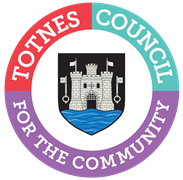 AGENDA FOR THE PLANNING COMMITTEEMONDAY 21ST MARCH 2022 IN THE GUILDHALLYou are hereby SUMMONED to attend the Planning Committee on Monday 21st March 2022 at 6.30pm for a maximum of 90 minutes in the Guildhall for the purpose of transacting the following business:  Committee Members: Councillors G Allen (Chair), S Collinson, J Cummings, R Hendriksen, J Hodgson, P Paine and V Trow.WELCOME AND APOLOGIES FOR ABSENCEThe Chair will read out the following statement:Welcome to everyone attending and observing the meeting.A reminder that open proceedings of this meeting will be video recorded. If members of the public make presentations, they will be deemed to have consented to being recorded. By entering the Council Chamber attendees are also consenting to being recorded. This meeting is limited to 90 minutes and therefore members are asked to raise their points succinctly and not repeat the same view expressed by colleagues if it does not add to the debate.To receive apologies and to confirm that any absence has the approval of the Council.The Committee will adjourn for the following items:PUBLIC QUESTION TIMEA period of 15 minutes will be allowed for members of the public to ask questions or make comment regarding the work of the Committee or other items that affect Totnes.The Committee will convene to consider the following items:AIRBANDTo receive an update on the Airband project role out from Airband Community Liaison. Verbal update [no more than 20 minutes].CONFIRMATION OF MINUTESTo approve the minutes of 14th February 2022 and update on any matters arising. Document attached.TREE WORKS APPLICATIONS To make recommendations on the following tree works applications:4a.  0193/22/TCA –T1: Sycamore – remove branches near the telephone line. To maintain healthy tree shape and remove obstruction to overhead telephone line.T1: Magnolia - Crown thinning by 20%, crown height reduction by 1.5m.To remove encroachment on Copper Beech. T3: Copper Beech - Crown thinning by 20%, crown height reduction by 2m. To prevent encroachment on Magnolia . Darant House, Seymore Road, Totnes, TQ9 5QP. See http://apps.southhams.gov.uk/PlanningSearchMVC/Home/Details/220193 4b.  0733/22/TCA - T1: Bay (Laurus nobilis) - Crown reduction to approx 3.5 - 4 m height to reduce excessive shading, T2: Buddhist Pine (Podocarpus macrophyllus) - Crown reduction to approx 3.5 - 4 m height - to reduce excessive shading, T3: Honey Locust (Gleditsia triacanthos) - Crown reduction to approx 4.5m height - to reduce excessive shading. Limb on NW aspect of canopy pruned back to main stem to prevent damage through close proximity to property. 28 South Street, Totnes, TQ9 5DZ. See http://apps.southhams.gov.uk/PlanningSearchMVC/Home/Details/220733 4c. 0394/22/TPO – T1: Common Lime - Crown Reduction by 5-6m to reduce wind sail as for tree in decline (see attached survey) Reduce South East Stem to 8 metres Above Ground Level because In sever decline (as stated in survey), Reduce Lowest Branch on the South Side to 1 metre to Prevent Large Wound on Main Stem, Crown Raise on the Western Side to 4 metres Above Ground Level , Deadwood Removal (exempt) T2: Horse Chestnut - Reduce East Side Branch by up to 2m to Reduce Weight and Failure Risk and to Improve Form as Branch has Over- Extended from Main Crown Outline, Crown Lift NE Quadrant to 4 metres Above Ground Level to Improve Light Levels into adjacent property. Redhills, Jubilee Road, Totnes, TQ9 5BP. See http://apps.southhams.gov.uk/PlanningSearchMVC/Home/Details/220394 PLANNING APPLICATIONSTo make recommendations on the following planning applications:5a.  0479/22/ADV and 0637/22/LBC – Advertisement consent for 1No. non illuminated fascia sign and 1No. non illuminated projecting sign; and listed building consent for installation of external signage and decoration of shop front. 23 Fore Street, Totnes, TQ9 5HN. See http://apps.southhams.gov.uk/PlanningSearchMVC/Home/Details/220479 and http://apps.southhams.gov.uk/PlanningSearchMVC/Home/Details/220637 5b.  0110/22/FUL and 0111/22/ADV – Replacement of uPVC double glazed window with new uPVC double glazed door and side light plus new signs to front and side to advertise new business; and new fascia signs to front (sign A) and side (sign B) advertising business name. 2A Burke Road, Totnes, TQ9 5XL. See  http://apps.southhams.gov.uk/PlanningSearchMVC/Home/Details/220110 and http://apps.southhams.gov.uk/PlanningSearchMVC/Home/Details/220111   5c.  0698/22/LBC – Listed Building consent to enlarge window opening to form new cafe entrance door. 36 The Mansion, Fore Street, Totnes, TQ9 5RP. See http://apps.southhams.gov.uk/PlanningSearchMVC/Home/Details/220698    5d.  0203/22/CLE – Certificate of Lawfulness for existing use of garden room permitted under planning reference 56/2652/14/F as a self-contained rental dwelling. 18 Swallowfields, Totnes, TQ9 5LA. See http://apps.southhams.gov.uk/PlanningSearchMVC/Home/Details/220203 5e.  4719/21/FUL – Retention of existing air conditioning apparatus (amendment to 0573/17/FUL) within single acoustic enclosure and installation of an additional freestanding acoustic enclosure to contain refrigeration apparatus. 44 Fore Street, Totnes, TQ9 5RP. See http://apps.southhams.gov.uk/PlanningSearchMVC/Home/Details/214719 5f.  0348/22/FUL – Change of use of takeaway food premises to residential. 5 Christina Parade, Totnes, TQ9 5UU. See http://apps.southhams.gov.uk/PlanningSearchMVC/Home/Details/220348 PLANNING FOR THE CLIMATE EMERGENCY CONSULTATIONTo consider the ‘Planning for the Climate Emergency’ consultation being run by Plymouth, South Hams and West Devon and make a recommendation to Full Council in April with a draft Council response (consultation closes on 21st April). Document attached and see Climate emergency planning policy and guidance | PLYMOUTH.GOV.UK 20MPH SPEED LIMIT PILOT SCHEMETo consider making an expression of interest for the 20mph speed limit pilot scheme being run by Devon County Council. Document attached.TOTNES TRAFFIC AND TRANSPORT STEERING GROUPTo note the minutes of the Totnes Traffic and Transport Steering Group held on 23rd February 2022. Document attached.ROADMAP NEWLETTERTo note the latest Devon Highways ‘Roadmap’ Spring newsletter. Document attached.DATE OF NEXT MEETINGTo note the date of the next meeting of the Planning Committee – Monday 25th April 2022 at 6.30pm in the Guildhall.USE OF SOUND RECORDINGS AT COUNCIL & COMMITTEE MEETINGSThe open proceedings of this Meeting will be video recorded. If members of the public make a presentation, they will be deemed to have consented to being recorded. By entering the Council Chamber or Zoom meeting, attendees are also consenting to being recorded.Televised, vision and sound recordings or live broadcastings by members of the press or public at Councillor Committee debates are permitted and anyone wishing to do so is asked to inform the Chair of the respective Committee of their intention to record proceedings.